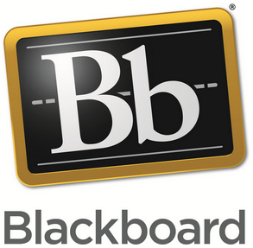 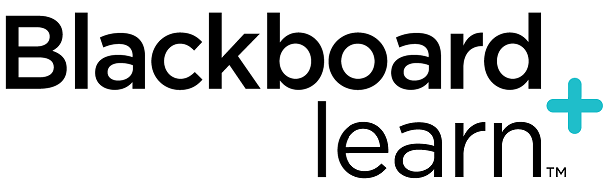 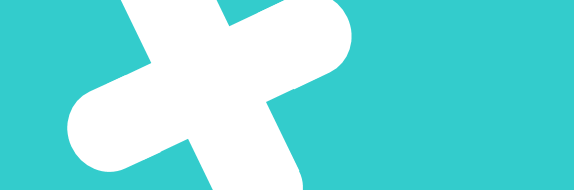 Blackboard网络教学平台教师操作手册平台简介Blackboard网络教学平台为教师和学生创建自主的网络学习环境，同时使教师和学生拥有自己个性化的学习空间，其功能覆盖整个教学过程，提供丰富的应用工具来辅助教学工作，主要功能包括网络课程建设、教学资源展示共享、教学互动、交流协作、数据统计和评测反馈等。教师：通过简单易用的功能模块，教师可以有效地管理课程、设计教学、制作内容、布置作业和评测反馈，使教学更丰富生动，进而提高教学质量。学生：通过丰富的教学工具和多终端支持，学生可以随时随地、按照自己的需求获取教学资源，参与教学活动，进行交流协作，使学习更主动，进而提高学习效率。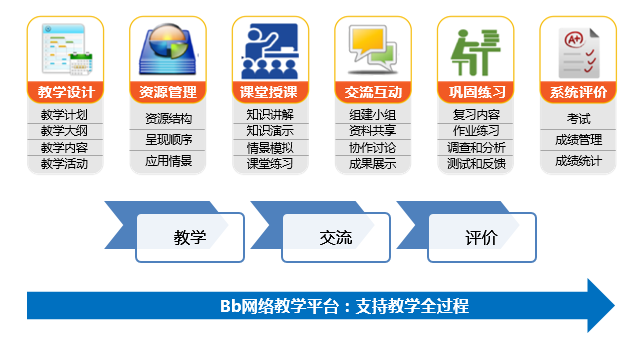 图1教学全过程总结为3个核心功能点，即“教学环节”、“交流环节”以及“评价环节”。网络辅助教学课程的建设形式网络辅助教学主要分为三种建设形式，但不限于以下三种：以资源为中心：类似于精品课，老师将课程资源分类上传至平台，实现资源展示的效果，如下图：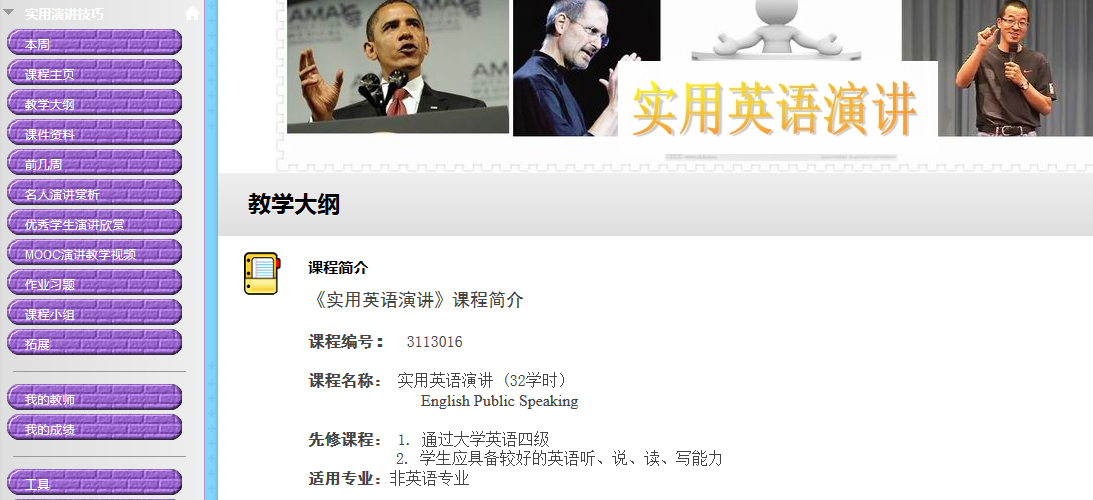 图2以教材为中心：根据教材的章节进行课程建设，如下图：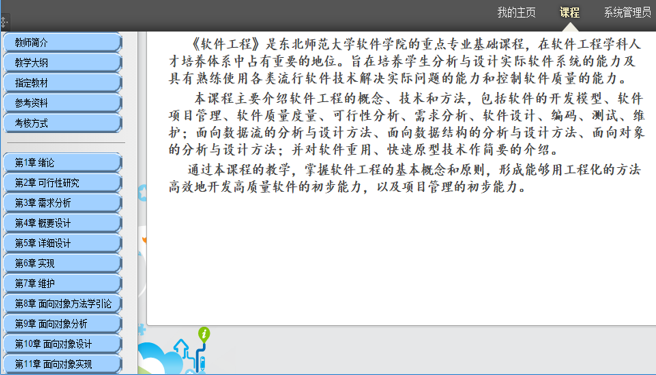 图3以学习活动为中心：将一学期的课程设计为几次教学活动，每一次教学活动中都有目标、教学资源（课件）、互动交流环节、作业、测试等。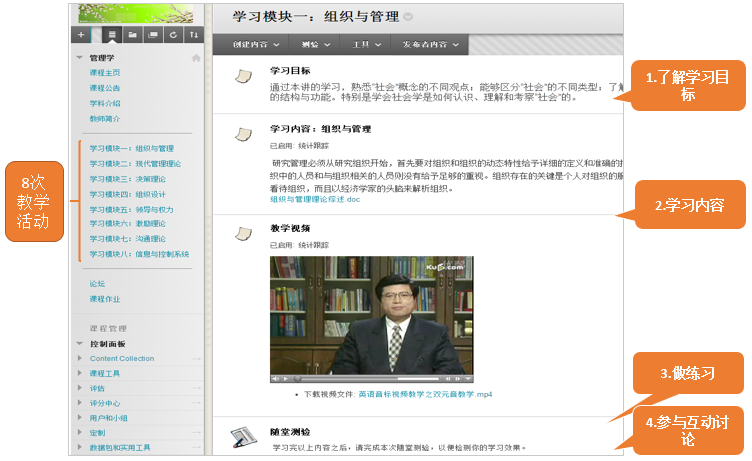 图4课程建设六步走课程建设六步走将以《教育技术学研究方法》为例，通过六个步骤来演示如何创建一门网络辅助教学课程。在登录平台进行实际操作之前，我们需要准备相应的教学资源。课程建设六步走具体如下：登录及进入课程登录Blackboard 教学平台在浏览器的地址栏中输入https://blackboard.henu.edu.cn/打开后在登录框中输入用户名和密码，点击登录。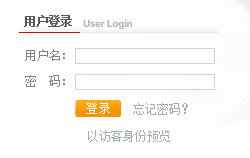 图5登录进入教学平台：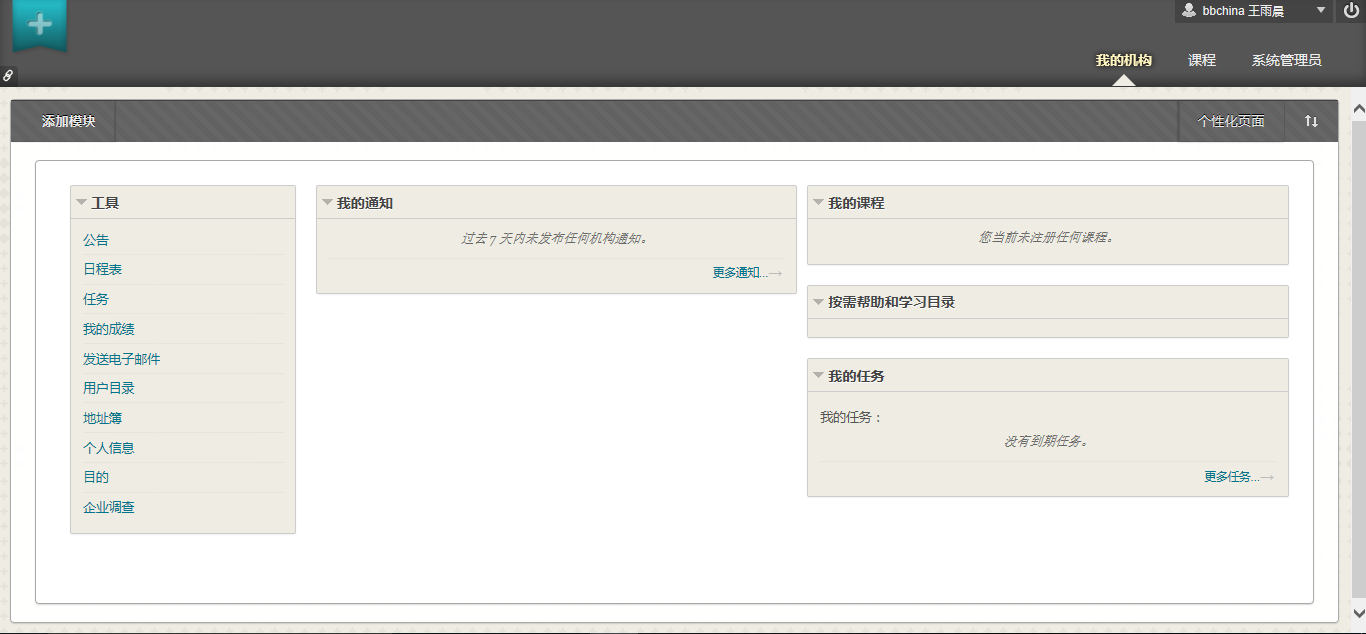 图6进入我的课程：点击右上角的课程标签页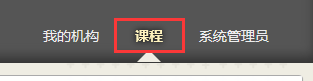 图7在课程列表中点击图8中红框的课程名称，即可进入课程。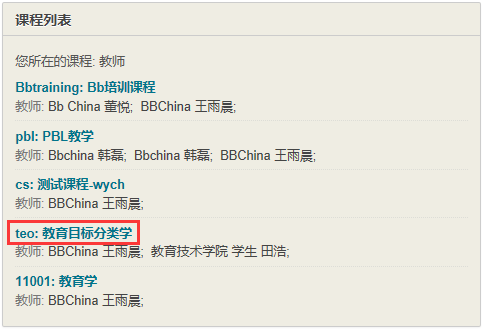 图8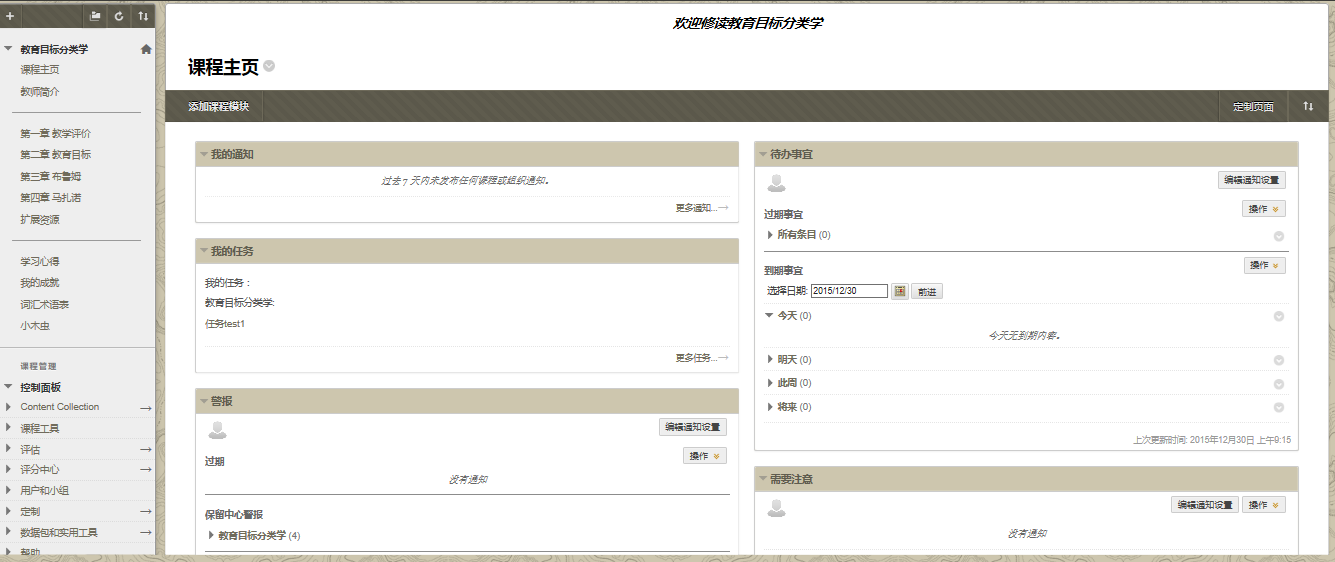 图9菜单设置课程菜单是课程设计的关键，决定了课程的建设形式，通常课程会有默认的菜单模板，老师可直接添加课程资源，若老师想建设一些其他课程资源，或当前课程中没有的菜单，可通过添加、修改课程菜单的方式来实现，菜单示例如下图：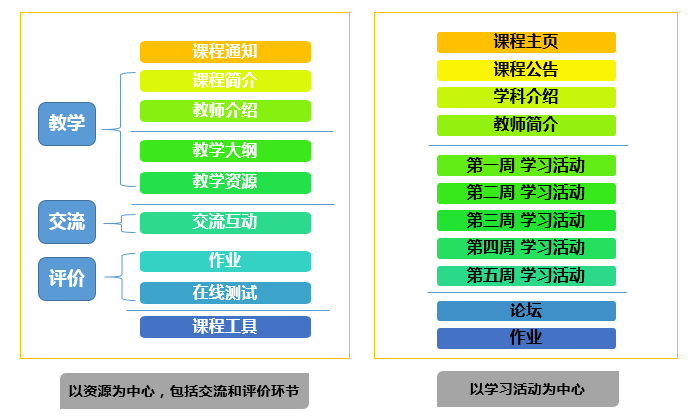 图10建议老师在准备资源及初期建设课程时参考“教学全过程概要”，以教学、交流、评价为主线建设网络辅助教学课程，假设《教育技术学研究方法》需要建设图10中左侧“以资源为中心”的课程菜单：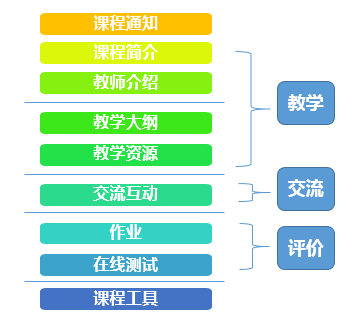 图11Blackboard平台中有各种类型的菜单，其中老师若上传课程资源，或发布作业、测试等，则需添加“内容区菜单”，若使用通知、讨论板等交流互动工具，则添加“工具链接”,如图11的菜单，对应如下2种类型的菜单：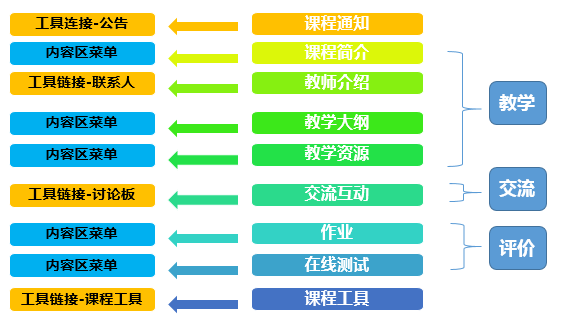 图12在课程中添加内容区菜单：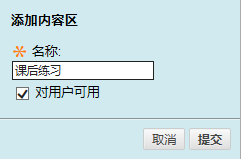 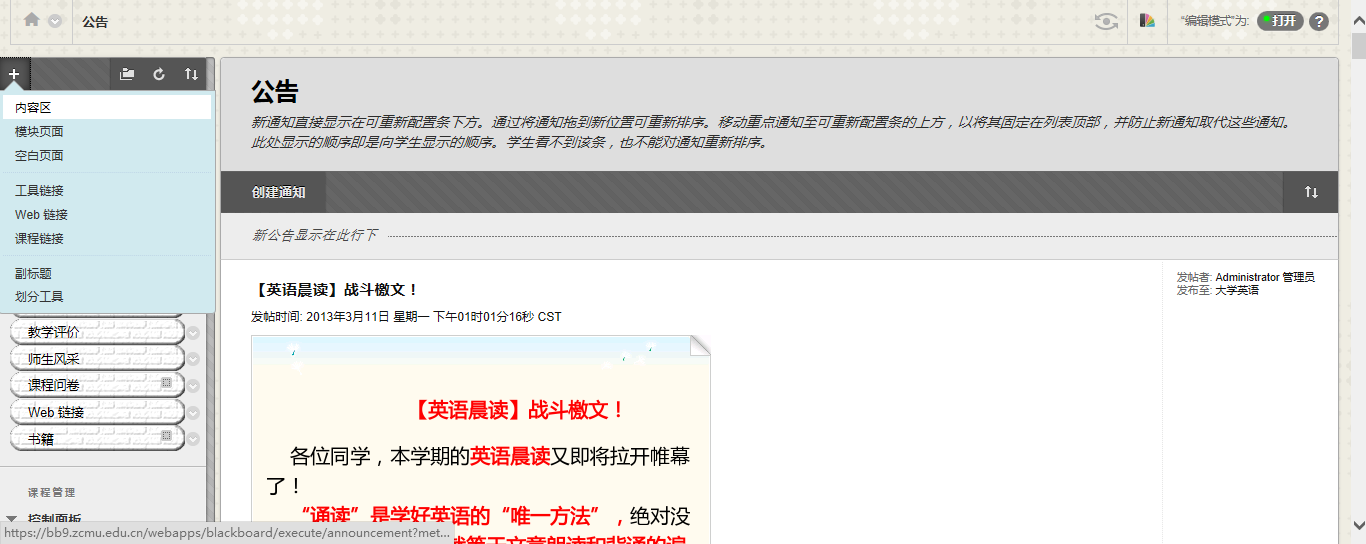 图13在课程中添加工具型菜单：添加通知菜单: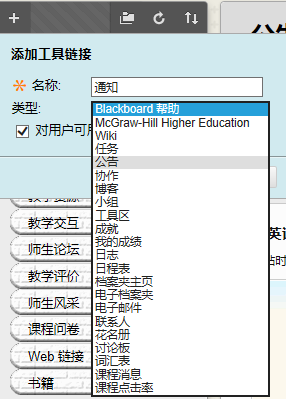 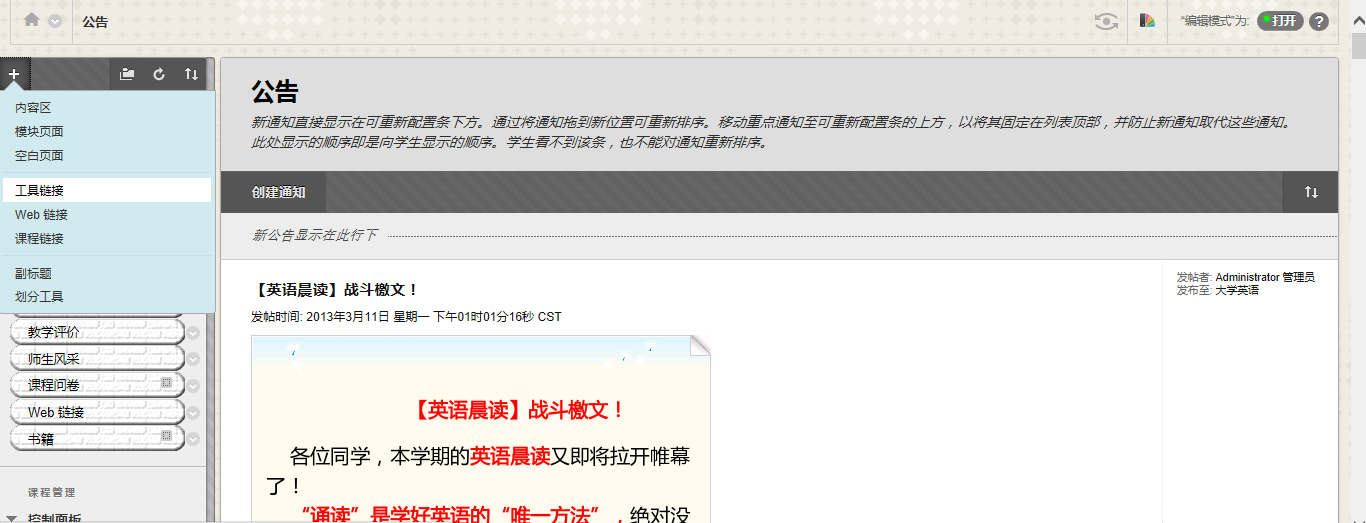 图14添加讨论板菜单: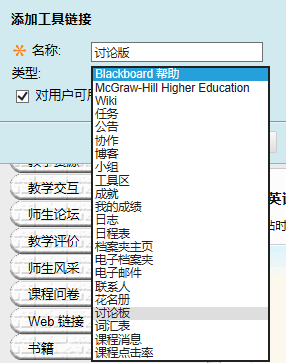 图15选择编辑模式左边的彩色扇形，在下拉菜单中为自己的课程选择一个主题。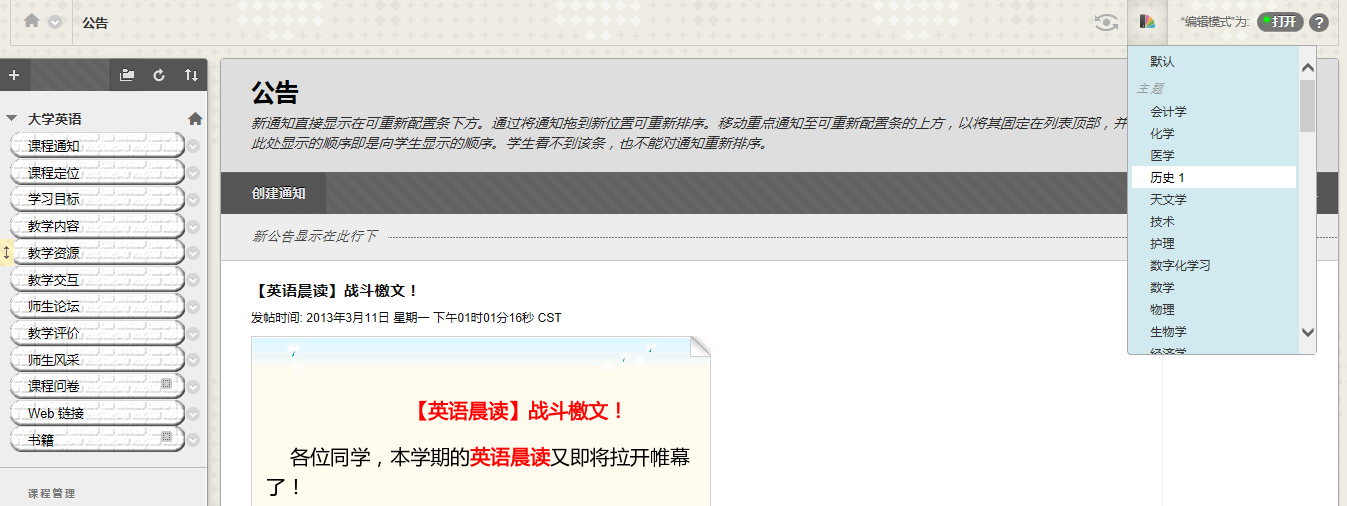 图16添加教学内容例如在本地电脑中有如下课程资源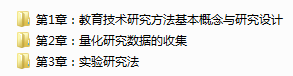 图17则在课程的“教学资源”菜单中，可以添加教学课件、教学材料等课程内容。通过添加“内容文件夹”来组织课程内容、规划章节，通过添加“项目”来发布教学内容。添加内容文件夹：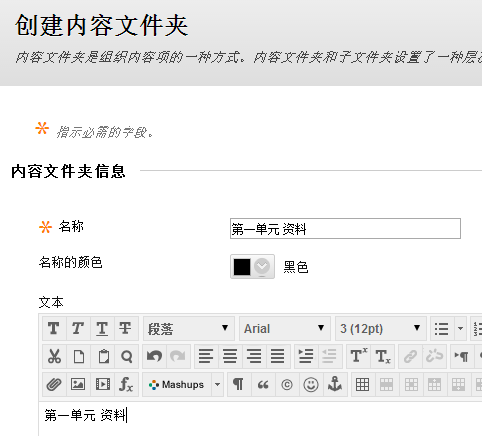 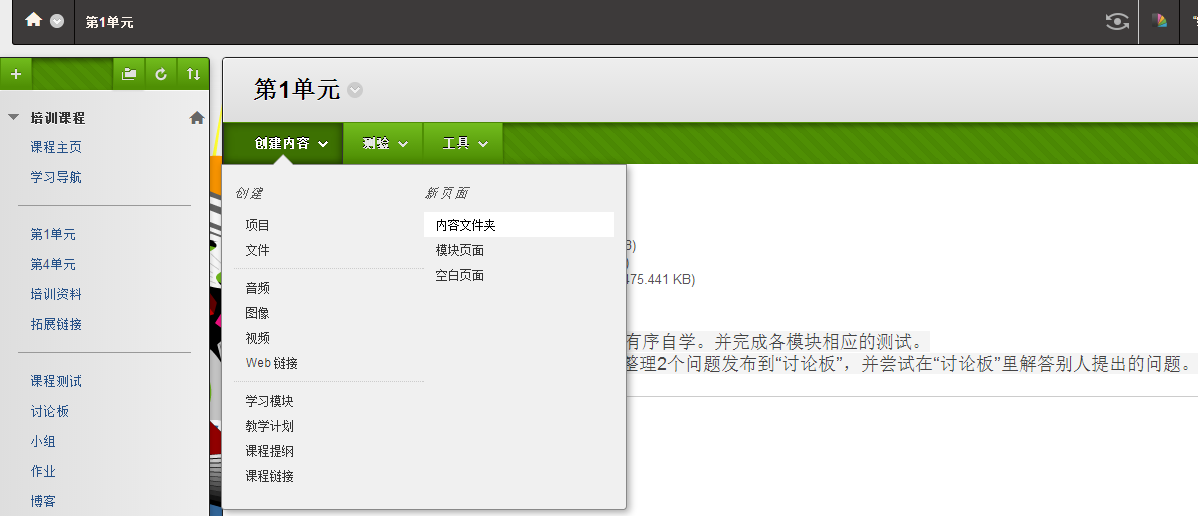 图18内容文件夹创建后效果如下：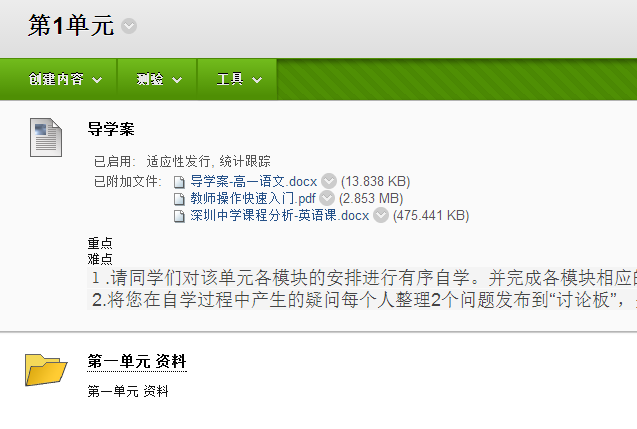 图19添加项目：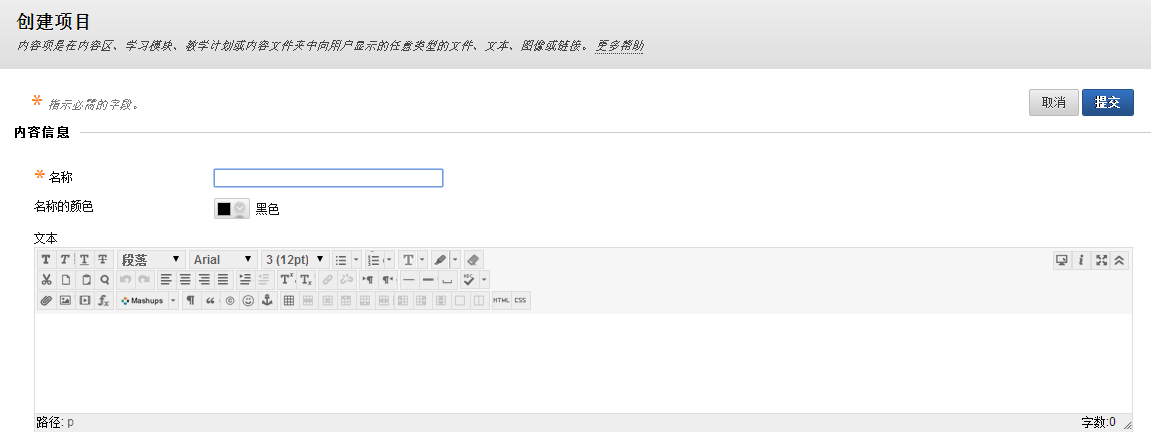 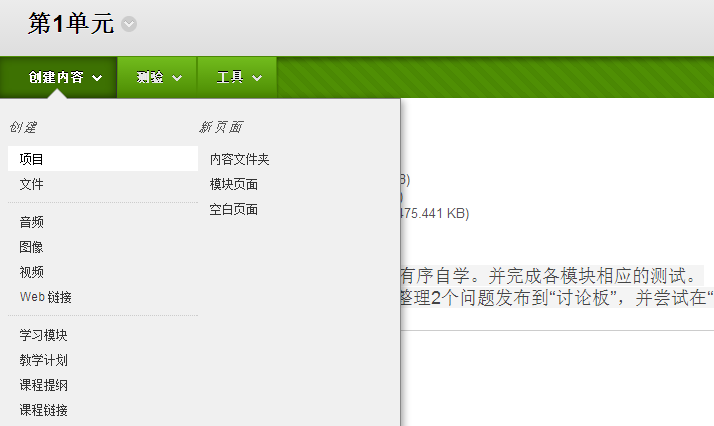 图20效果如下：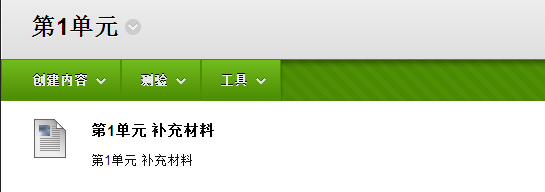 图21师生交流答疑教师可以通过发布通知，创建讨论板等形式与学生进行交流。发布通知点击“通知”菜单，点击“创建通知”，发布新通知。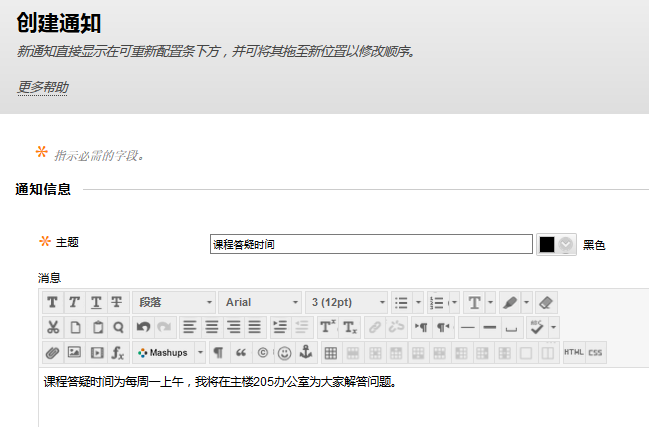 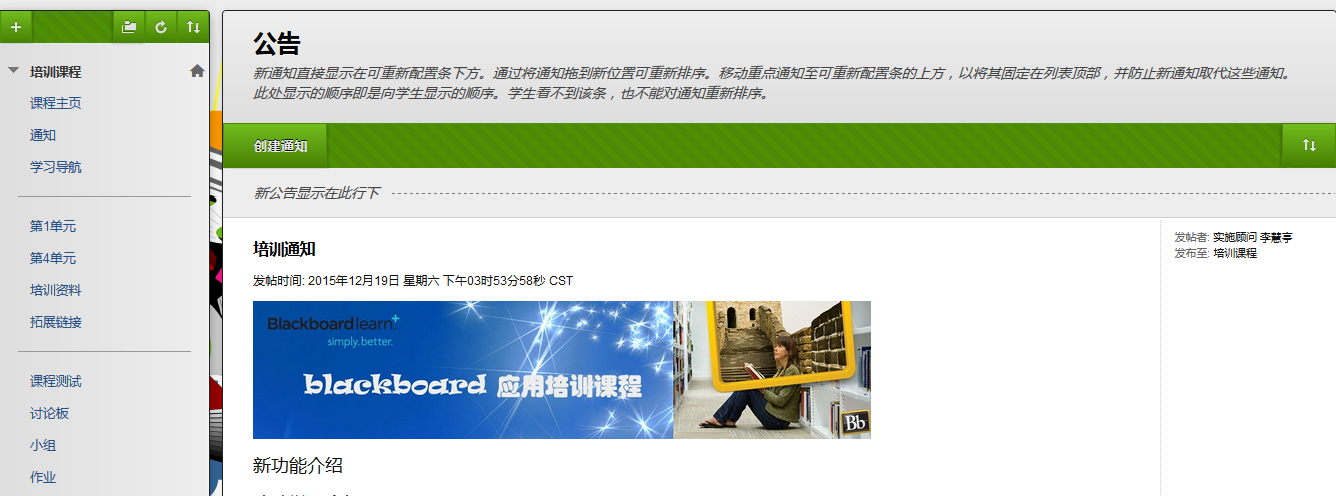 图22通知发布效果如下：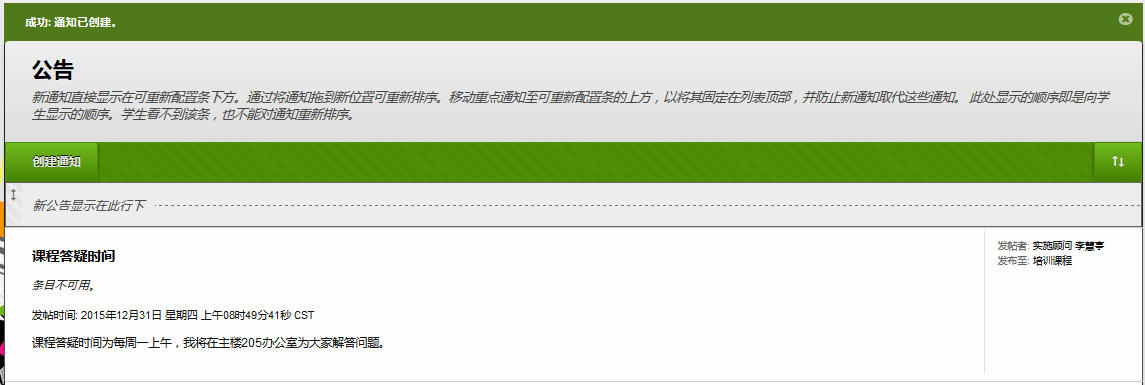 图23论坛讨论创建论坛：点击“学习探讨”菜单，点击“创建论坛”，添加新论坛；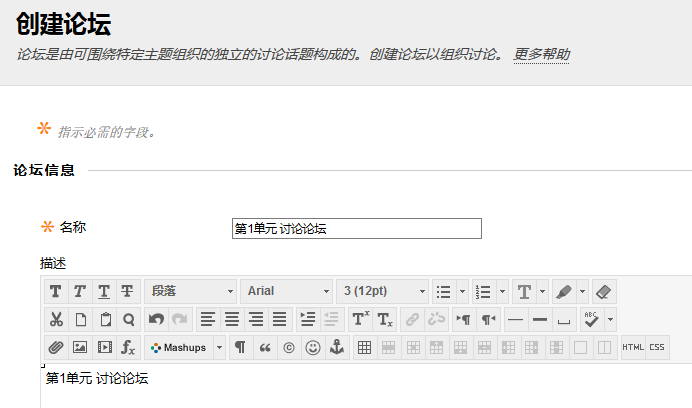 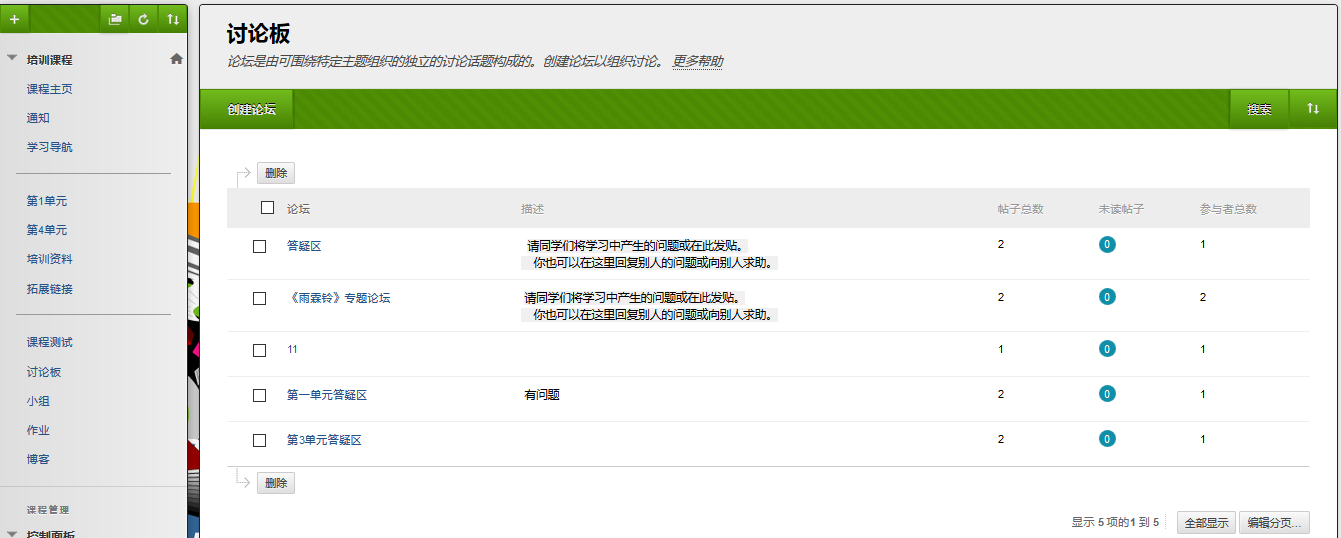 图24教师可以对论坛进行设置：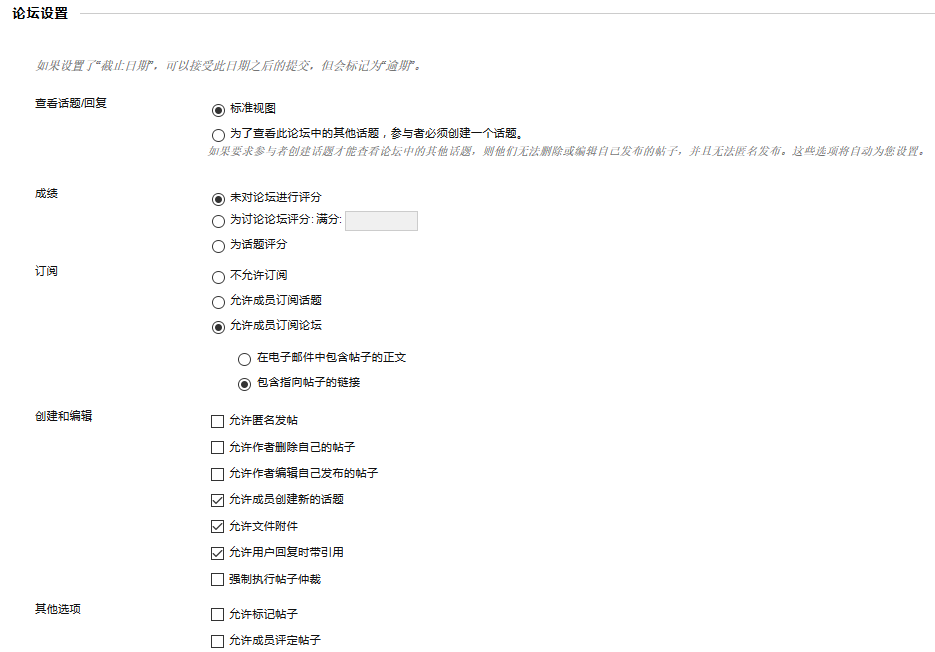 图25论坛创建效果如下：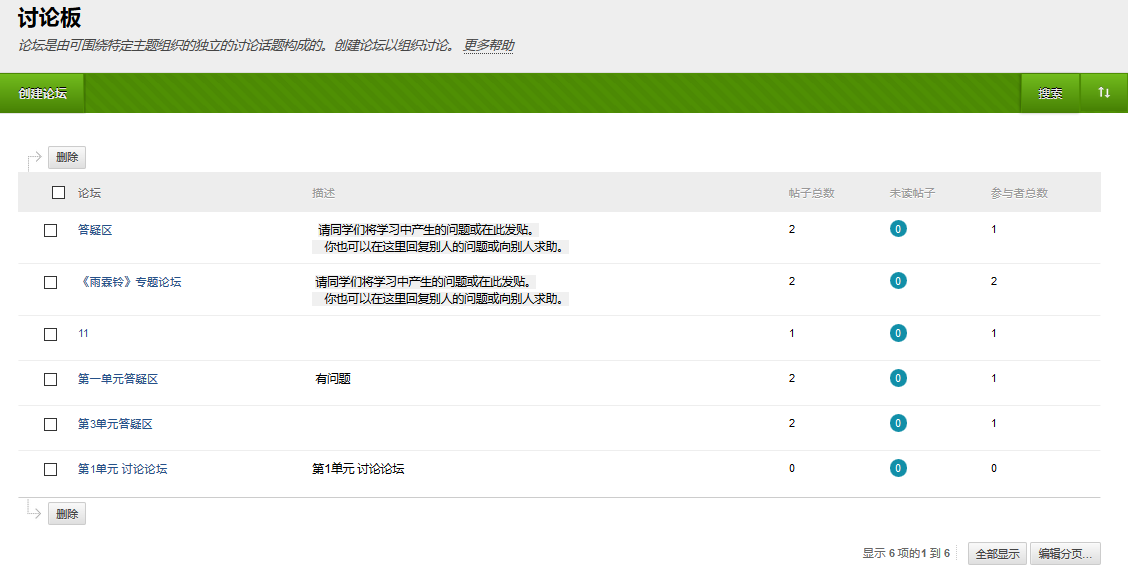 图26点击论坛名称，进入论坛，创建话题：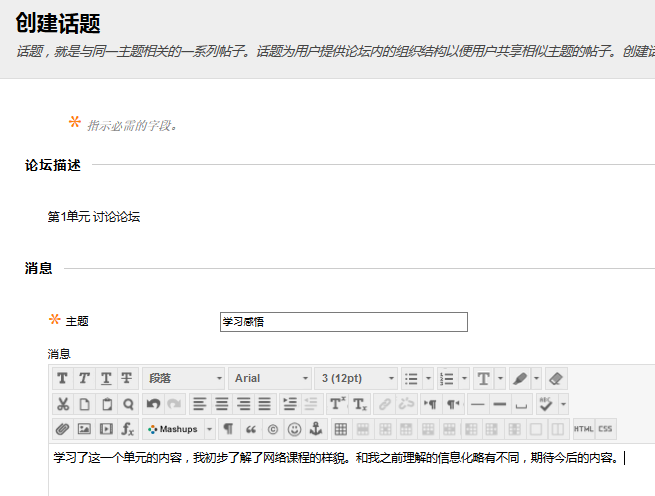 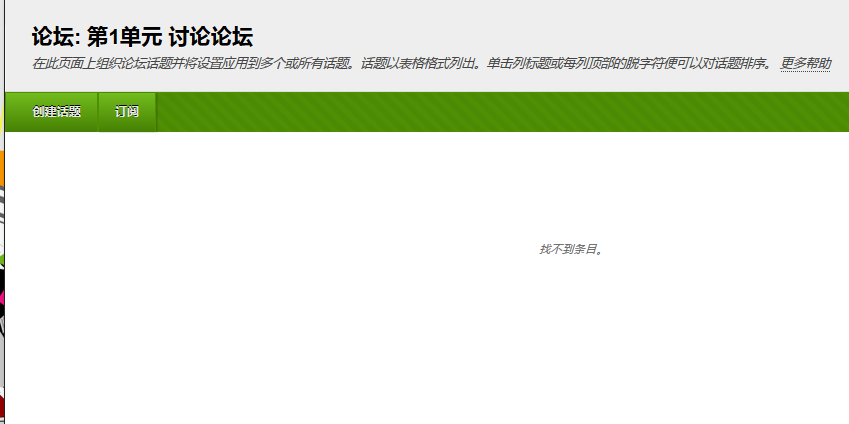 图27话题创建后效果如下：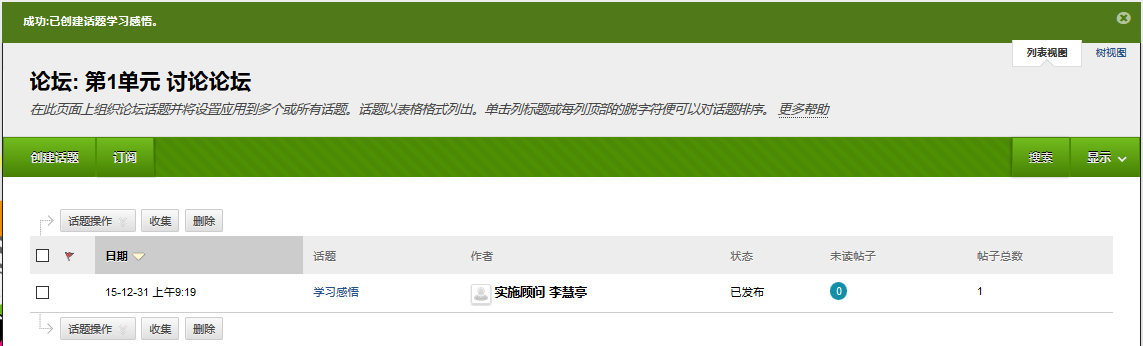 图28点击话题标题，显示详细信息：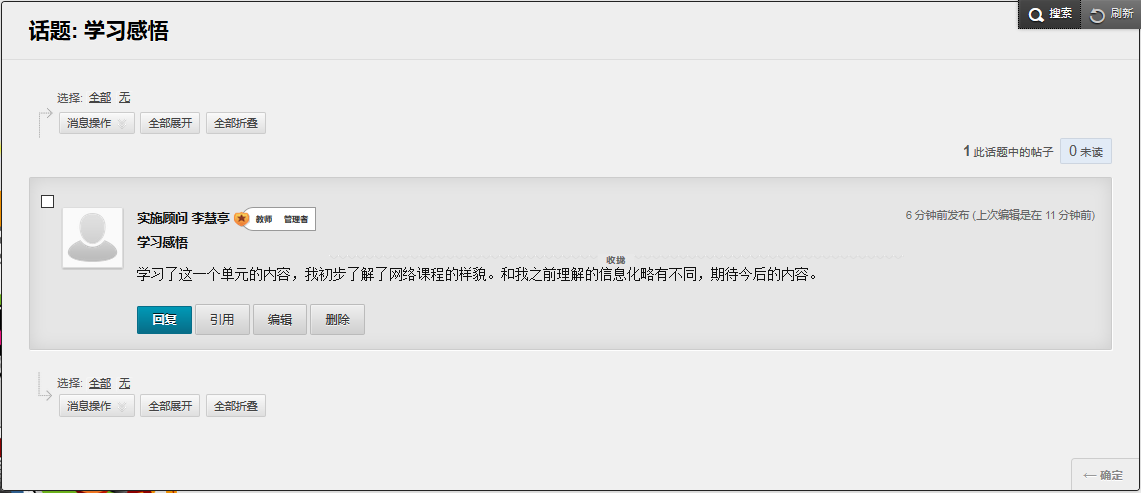 图29布置及批阅作业布置作业点击菜单“作业”，选择“测验-作业”，填写作业名称和作业说明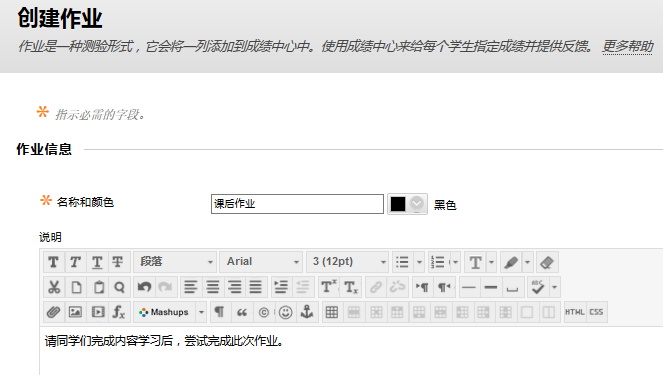 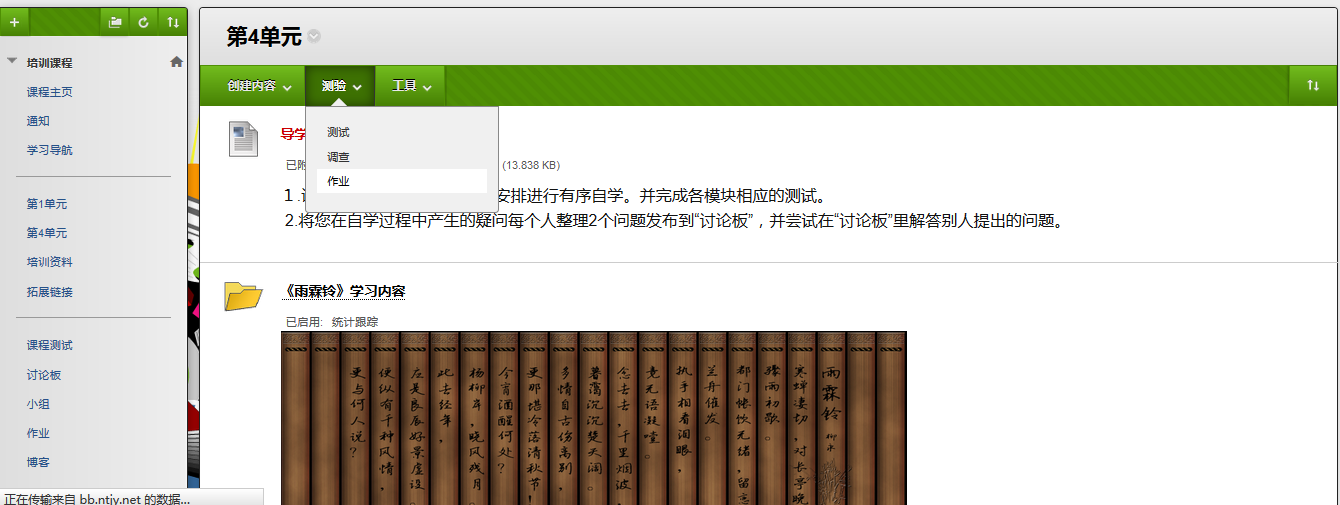 图30选择相应的设置选项：作业可以分配给每个学生，每位学生各提交一份作业，也可作为一项合作工作分配给小组。当使用小组时，可以将作业提供给选定的小组或所有小组，每个小组提交一份作业。将作业提供给小组前，请确保要为其提供作业的小组已正确设置。不在选定小组中的用户将不会收到作业。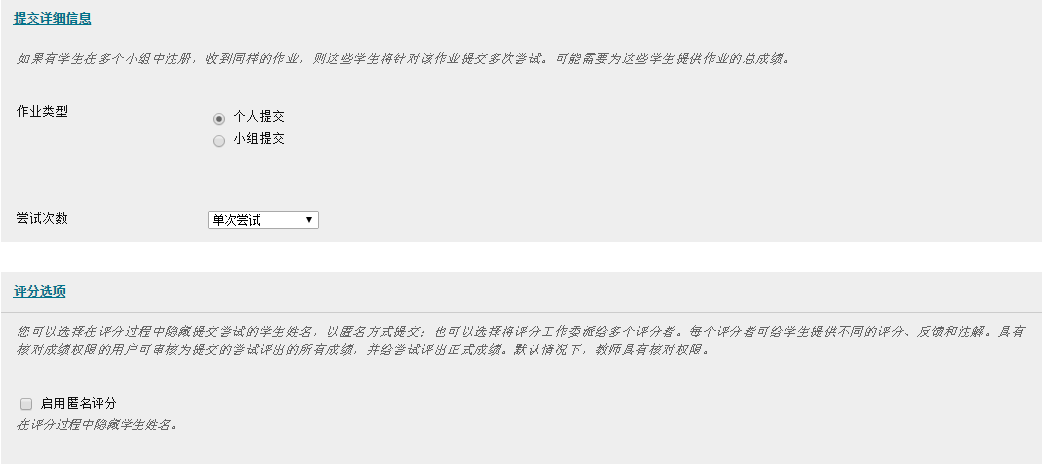 图31提交后，效果如下：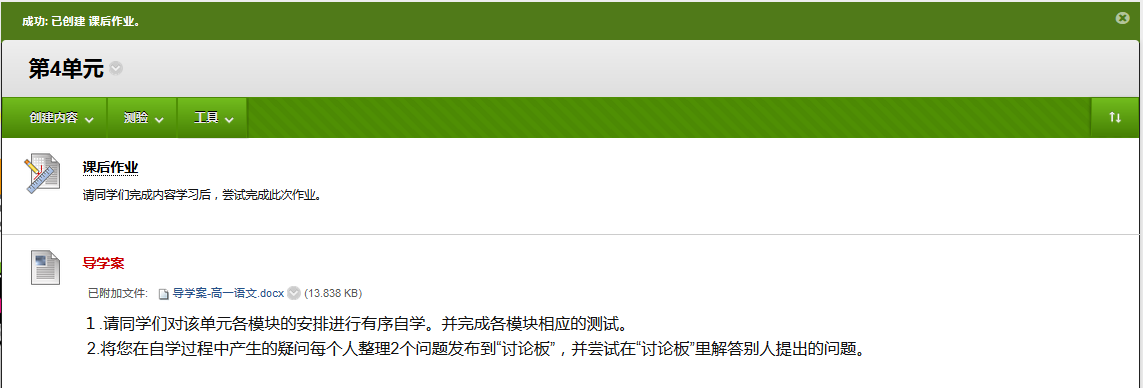 图32预览效果如下：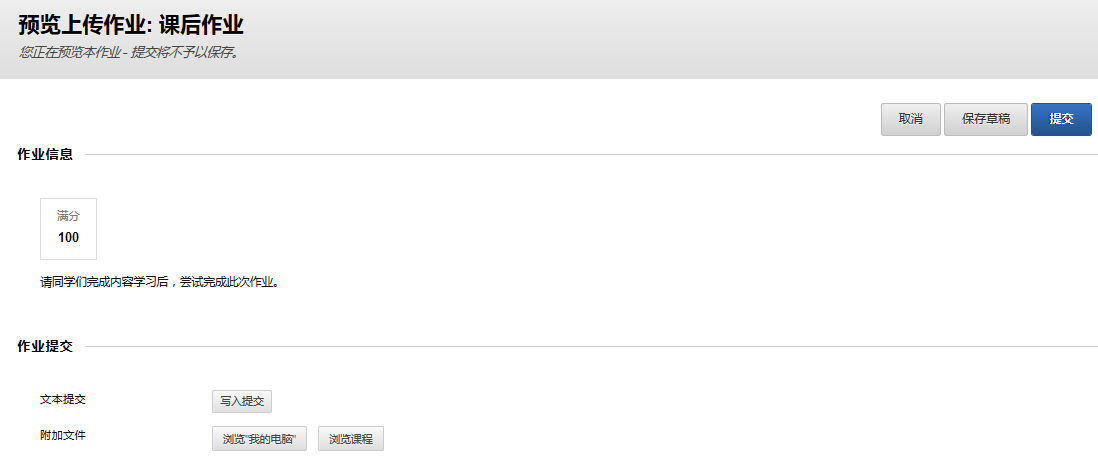 图33批阅作业进入成绩中心界面，点击学生需要评分的作业项右边的下拉菜单，点击“成绩详细信息”。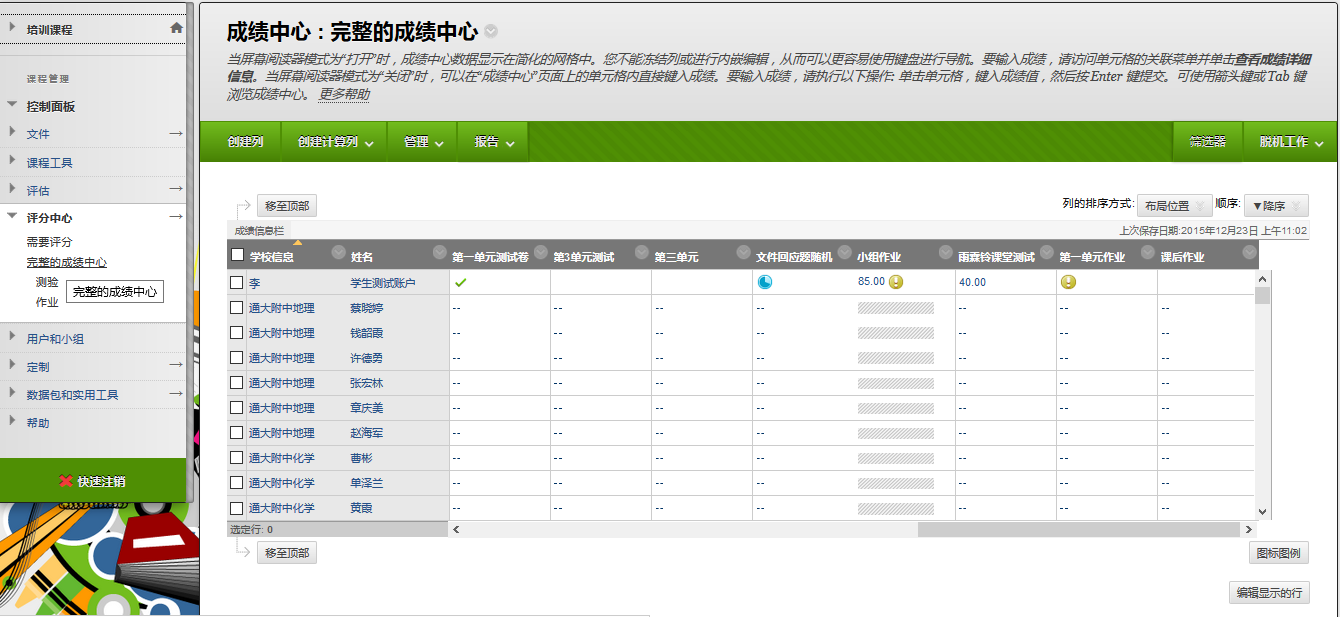 图34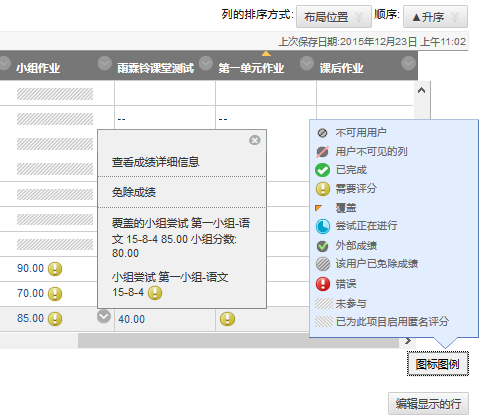 图35进入“成绩详细信息”界面，点击“查看尝试”按钮。 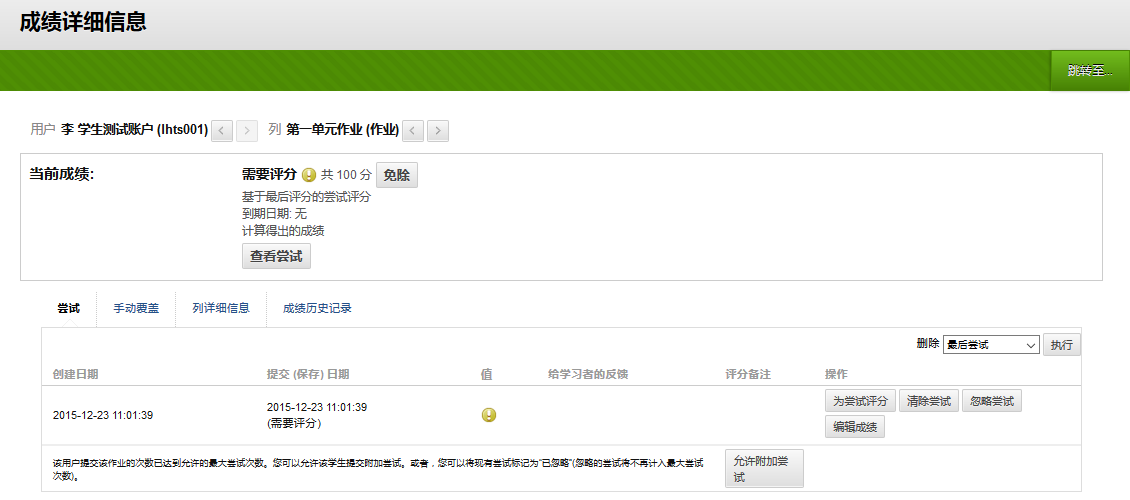 图36在线预览作业，即时输入成绩和反馈信息。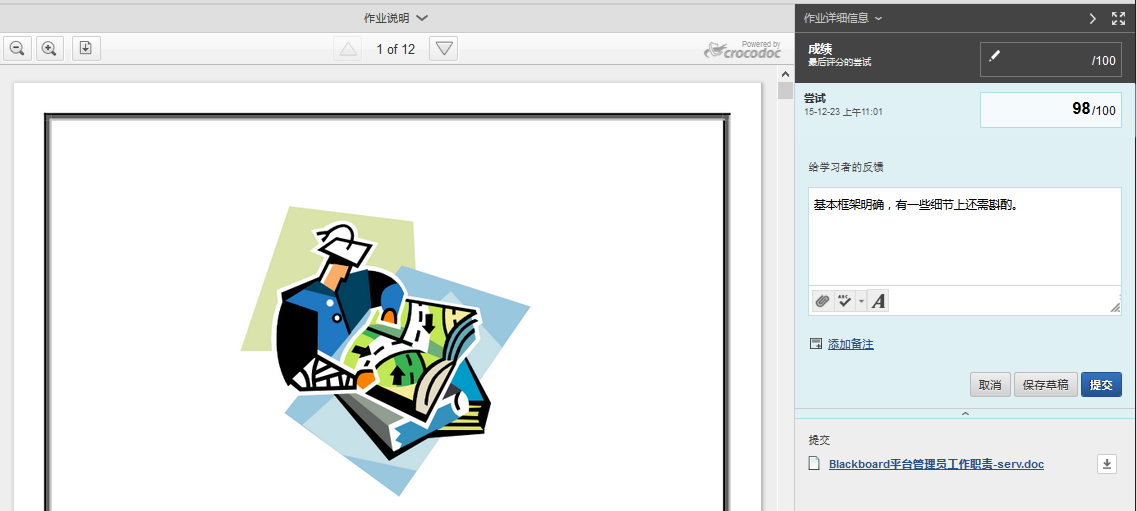 图37批阅作业完成的效果如下：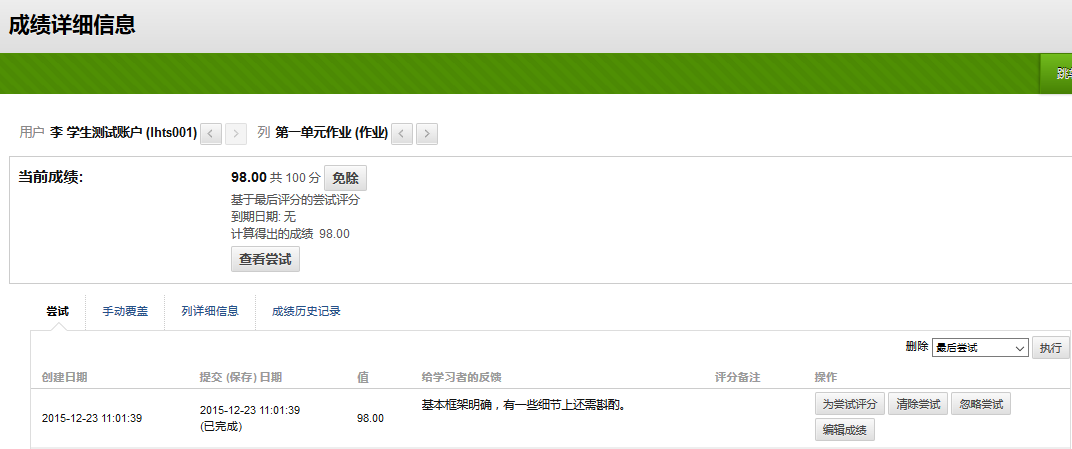 图38成绩中心已展示分数，需要评分标记消失。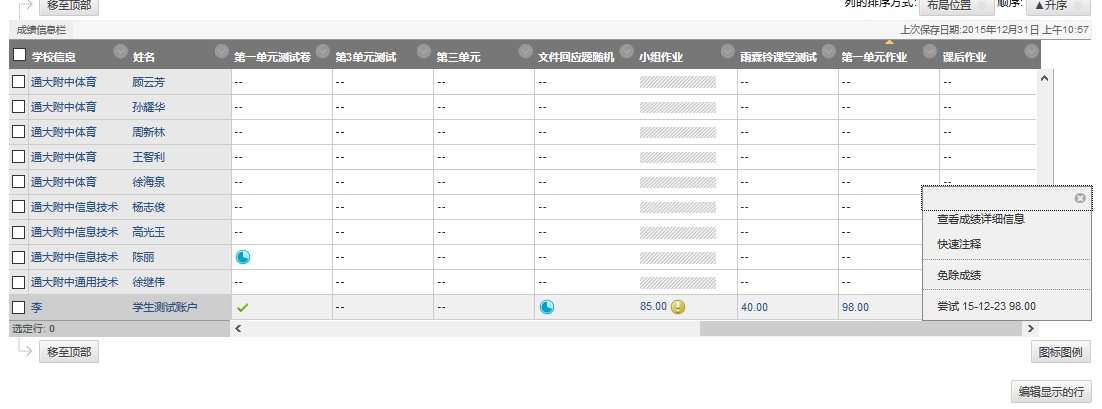 图39测试Blackboard测试包括17种题型，其中客观题可以自动评分，节省批改试卷的老师的工作量。发布测试主要分以下几个步骤：新建测试选择课程菜单中的“在线测试”，点击 “测验”后，选择“测试”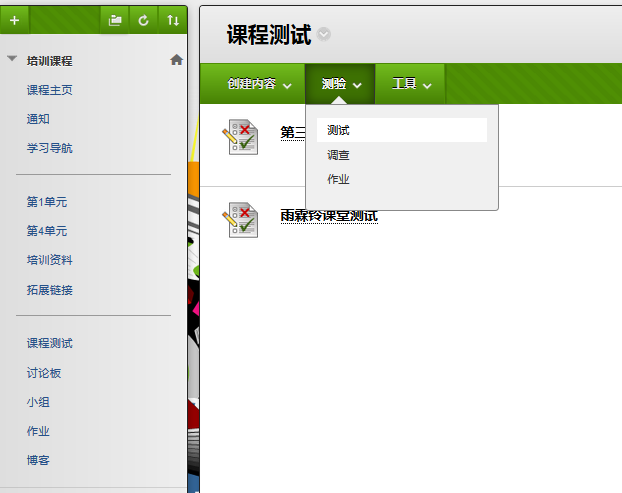 图40点击“创建”按钮，创建新测试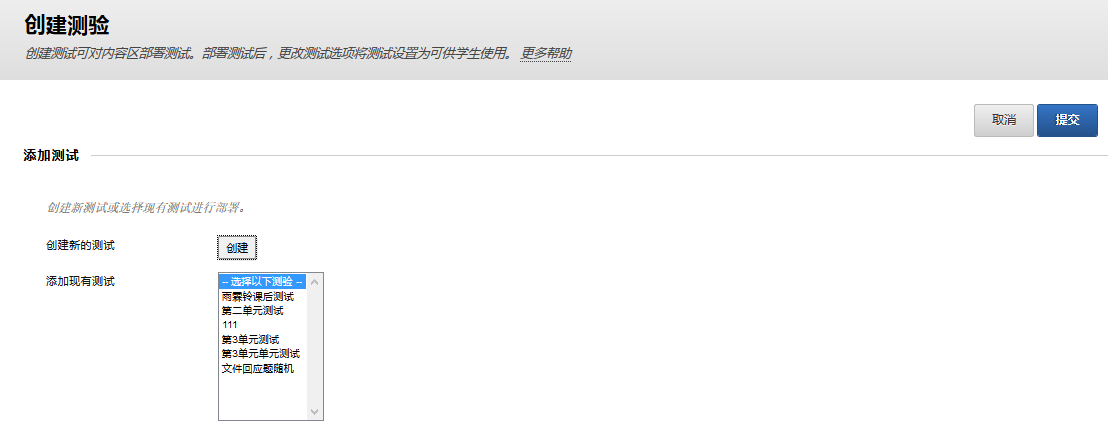 图41在“测试信息”中输入“名称”及“说明”，完成后点击“提交”。创建试题点击“创建问题”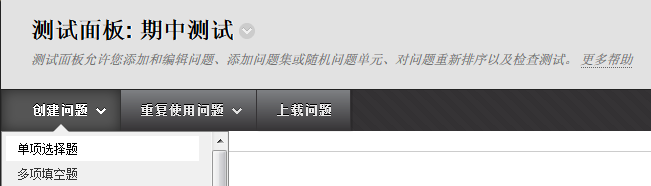 图42以“单项选择题”为例，选择创建问题后的“单项选择题”。在“创建/编辑单项选择题”页面，输入问题标题、设置答案等信息，完成提交。默认分值为10，可点击分数后的分值输入新值后“提交”，在新窗口“确定”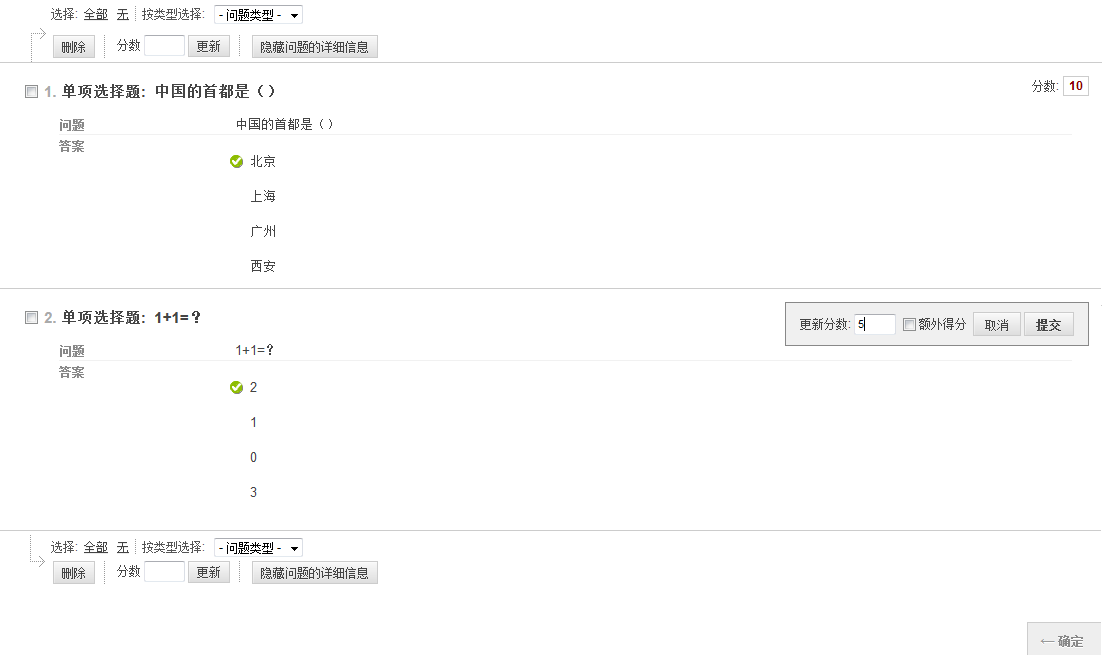 图43点击上述“确定”后，会返回到“创建测验”页面，点击“提交”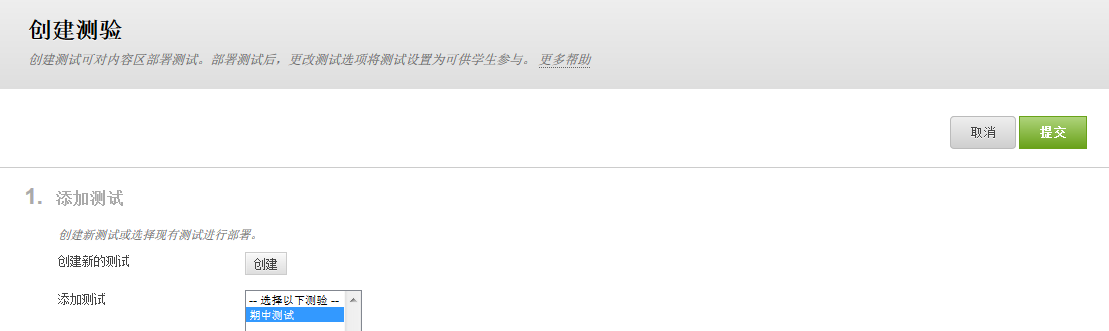 图44编辑测试选项点击上述“提交后“，即会出现“测试选项”页面，可以对测试信息、测验可用性、截止日期等进行设置，完成后点击提交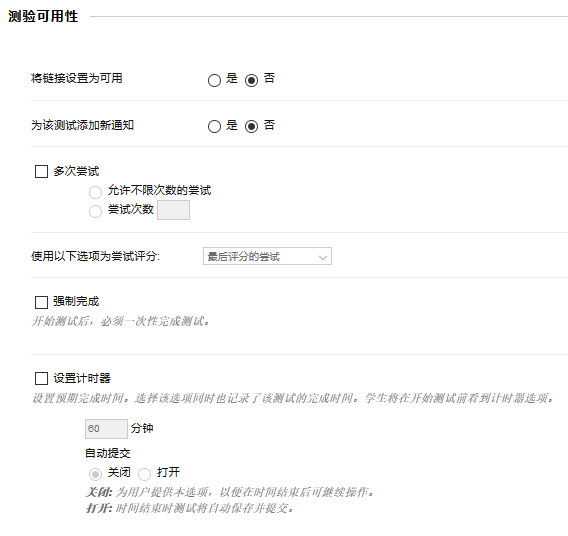 图45【注】除了单独创建每一道题目外，还可以利用Bb批量创建题目，具体如下：下表是批量创建题目的Excel模板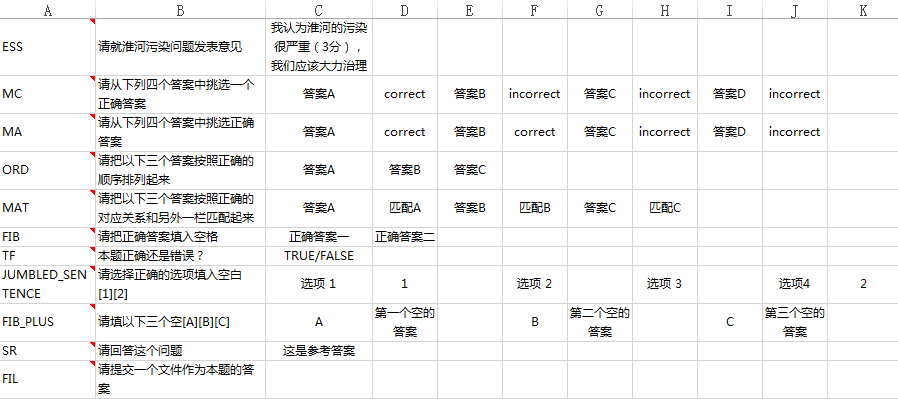 图46各类题型代码如下表所示：以单选题为例：A列为题型代码（单选题代码为MC），B列填写题干，C列填写答案，答案如果正确，在下一列标注correct，答案如果错误，在下一列标注incorrect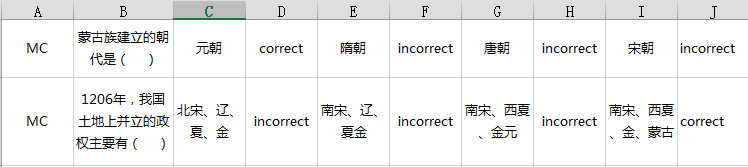 图47填写好模板后，将excel表格另存为Unicode文本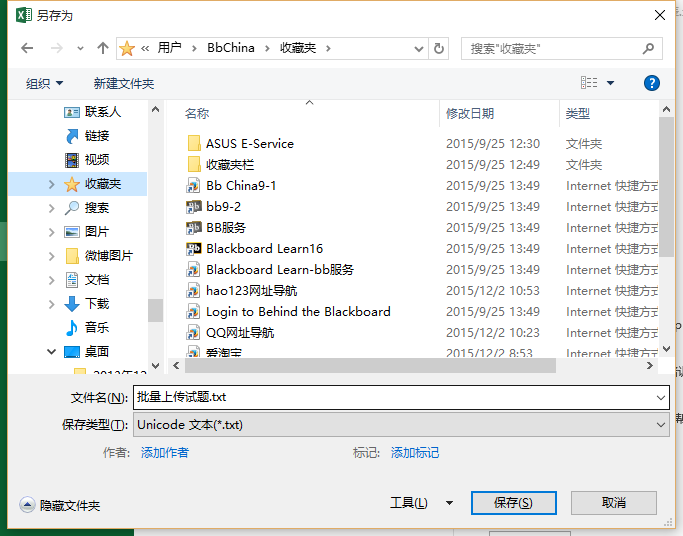 图48根据前文创建测试的步骤至“（二）创建试题”，点击“上载问题”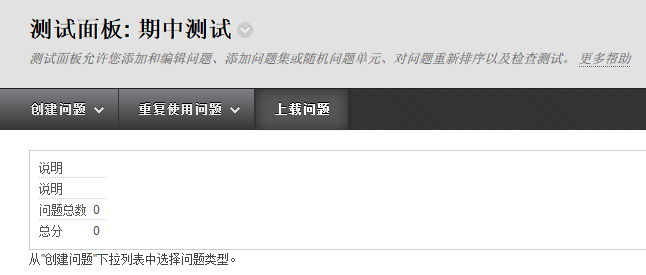 图49然后将Unicode文本上传至Bb平台即可。接下来的步骤请参考（三）编辑测试选项各类题型对应的代码各类题型对应的代码MC单项选择题MA多项选择题ORD排序题MAT匹配题FIB填空题TF判断题JUMBLED_SENTENCE选择填空FIB_PLUS多项填空题SR简答题ESS论述题FIL文件回应题